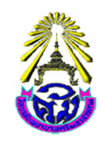 วิทยาลัยพยาบาลศรีมหาสารคามรายงานการจัดการความรู้ชื่อผลงาน..................(วิธี/แนวทางปฏิบัติ/นวัตกรรมในการแก้ปัญหาหรือพัฒนา).................................ชื่อกลุ่มงาน/งานที่จัดการความรู้............................................................................................................ชื่อเจ้าของผลงาน..................(ระบุชื่อสมาชิก/คณะ/ชุมชนนักปฏิบัติการ).............................................1. ความเป็นมาและความสำคัญของวิธีหรือแนวทางปฏิบัติที่ดี / ที่เป็นเลิศ (บริบทขององค์กรหรือกลุ่มงาน/ความจำเป็น/ความท้าทาย/สภาพปัญหาของการดำเนินการ/สิ่งที่จะพัฒนาตอบสนองหรือสอดคล้องกับความต้องการชองกลุ่มเป้าหมาย องค์กรและชุมชน........................................................................................................................................................................................................................................................................................................................................................................................................................................................................................................................................................................................................................................................................................................................2. วัตถุประสงค์ (จุดมุ่งหมายของการดำเนินการ  ควรกำหนดให้เป็นข้อ ต้องเป็นสิ่งที่ปฏิบัติได้จริง วัดและประเมินได้)........................................................................................................................................................................................................................................................................................................................................................................................................................................................................................................................................................................................................................................................................................................................3.เป้าหมาย (ตัวชี้วัดเชิงปริมาณและเชิงคุณภาพ)........................................................................................................................................................................................................................................................................................................................................................................................................................................................................................................................................................................................................................................................................................................................4. แนวคิด/โมเดลที่นำมาใช้ในการพัฒนาวิธี/แนวปฏิบัติที่ดี/ที่เป็นเลิศ........................................................................................................................................................................................................................................................................................................................................................................................................................................................................................................................................................................................................................................................................................................................5. ขอบเขตและระยะเวลาดำเนินการ........................................................................................................................................................................................................................................................................................................................................................................................................................................................................................................................................................................................................................................................................................................................6. กระบวนการที่ทำให้เกิดวิธี/แนวปฏิบัติที่ดี/ที่เป็นเลิศ ........................................................................................................................................................................................................................................................................................................................................................................................................................................................................................................................................................................................................................................................................................................................การสร้างและแสวงหาความรู้........................................................................................................................................................................................................................................................................................................................................................................................................................................................................................................................................................................................................................................................................................................................การจัดระบบขององค์ความรู้........................................................................................................................................................................................................................................................................................................................................................................................................................................................................................................................................................................................................................................................................................................................การประมวลกลั่นกรองตรวจสอบองค์ความรู้........................................................................................................................................................................................................................................................................................................................................................................................................................................................................................................................................................................................................................................................................................................................การดำเนินการแลกเปลี่ยนเรียนรู้และเผยแพร่........................................................................................................................................................................................................................................................................................................................................................................................................................................................................................................................................................................................................................................................................................................................การเรียนรู้และการนำความรู้ไปใช้ประโยชน์ภายในหน่วยงาน........................................................................................................................................................................................................................................................................................................................................................................................................................................................................................................................................................................................................................................................................................................................การเรียนรู้และการนำความรู้ไปใช้ประโยชน์ภายนอกหน่วยงาน........................................................................................................................................................................................................................................................................................................................................................................................................................................................................................................................................................................................................................................................................................................................สรุป........................................................................................................................................................................................................................................................................................................................................................................................................................................................................................................................................................................................................................................................................................................................7. อธิบายกระบวนการ/ขั้นตอนการดำเนินการวิธีการ/นวัตกรรมที่เป็นแนวทปฏิบัติที่ดี/ที่เป็นเลิศ (เขียน Flow แผนภูมิของระบบ โดยใช้ System approach ประกอบด้วย Input Process Output Feedback ซึ่งควบคุมโดยวงจรคุณภาพ)........................................................................................................................................................................................................................................................................................................................................................................................................................................................................................................................................................................................................................................................................................................................8. อธิบายคลังความรู้ที่ได้ดำเนินการ (เช่น คู่มือ/โมเดล/ระบบ/ฐานข้อมูล เป็นต้น)........................................................................................................................................................................................................................................................................................................................................................................................................................................................................................................................................................................................................................................................................................................................9. ผลการดำเนินการตามตัวชี้วัด/ผลสัมฤทธิ์/ประโยชน์ที่ได้รับ (ผลผลิต ผลลัพธ์ ผลกระทบ)......................................................................................................................................................................................................................................................................................................................................................................................................................................................................................................................................................................................................................................................................................................................10. ปัจจัยความสำเร็จ (สิ่งที่ช่วยให้งานประสบความสำเร็จ)......................................................................................................................................................................................................................................................................................................................................................................................................................................................................................................................................................................................................................................................................................................................11. บทเรียนที่ได้รับ (การผลิตและนำผลงานไปใช้ ข้อสังเกต/ข้อเสนอแนะ/ข้อควรระวังในการนำผลงานไปประยุกต์ใช้ แนวทางการพัฒนาเพิ่มเติมให้ประสบความสำเร็จมากขึ้น)......................................................................................................................................................................................................................................................................................................................................................................................................................................................................................................................................................................................................................................................................................................................12. การเผยแพร่ (ร่องรอยหลักฐานการเผยแพร่ที่มีการนำไปใช้ ผลงานที่ได้รับการยอมรับ)......................................................................................................................................................................................................................................................................................................................................................................................................................................................................................................................................................................................................................................................................................................................13. ภาคผนวก (ถ้ามี)